Evrak No		:   Hasta Adı Soyadı	:T.C Kimlik No		:Telefon No		:Bu formda sizin tıbbi ve diş tedavileri ile ilgili hikâyeniz ve bazı kişisel bilgiler istenecektir. Formda tedavi göreceğiniz kliniklerde yapılacak işlemlere ait bilgiler yer almaktadır. Bu açıklamaların amacı ağız diş sağlığınızı iyileştirmek ve korumak için sizlerin bilgilendirilmesi ve tedavi sürecine katılımınızı sağlamaktır. Tedavi ve işlemlerin yararlarını ve olası risklerini öğrendikten sonra yapılacak işlemi kabul etmek sizin kararınıza bağlıdır.   ÖNERİLEN TEDAVİ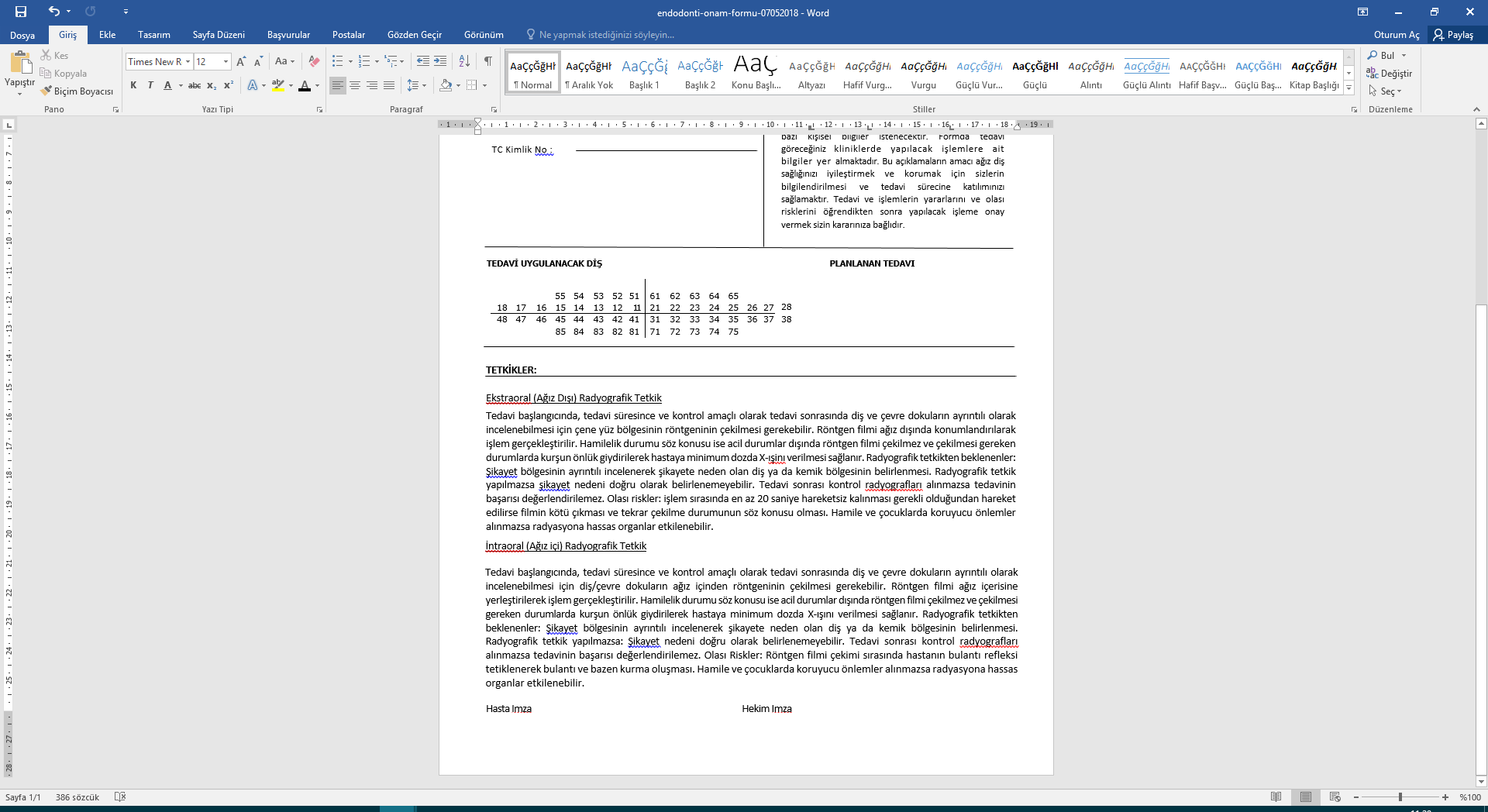  Sabit ProtezlerSabit protezler aşağıdaki tedavi çeşitlerini içerir: 1-Kron (Kaplama): Doğal dişe en yakın biçimde şekil ve işlevin sağlanması amacıyla dişler kaplanır. Bu tedavi, dolgu ile dişin tedavi edilemediği durumlarda ya da dişin renginin, şeklinin veya estetiğinin düzeltilmesi için gerekli olur. Tedavi genellikle bir miktar diş dokusunun dişten uzaklaştırılmasını veya dişin küçültülmesini (kesilmesini) gerekli kılar. Küçültülen diş üzerine kaplama adı da verilen kron protezi yapılır. Kron protezi, taşıyacağı dişe yapıştırılarak sabitlenir. Kron protezleri farklı malzemelerden üretilerek yapılabilir:       • Tam metal: Tamamen metal olan kaplamalardır. • Metal-Porselen: Metal altyapı üzerine porselen kaplanır, görünen yüzde metal yoktur. Ancak damak tarafında, dişetine yakın bölgelerde metal bir şerit görülebilir. Bazı durumlarda, dişlerin çiğneyici yüzeyinin de metal bırakılması gerekebilir. • Tam porselen ve zirkonyum: Metal içermeyen kaplamalardır. Görünümü doğal dişe yakındır. Metal alerjisi geliştirmez; ancak tedavinin maliyeti metal-porselenlere göre fazladır. Özel yapıştırıcılarla dişe yapıştırıldığı için, işlemin hastaya ek bir maliyeti olabilir.2- Post-kor: Eğer çürük, kırık ve travma vb. sonucunda kalan diş dokusu kaplama yapabilmek için yetersizse, destek sağlamak amacıyla dişin kökünden de yararlanılır. Buna post-kor uygulaması adı verilir. Kanal tedavisi yapılmış (cansız) dişlerde diş yapısını kuvvetlendirmek için kök içine vida benzeri bir yapı uygulanır. Yeniden oluşturulmuş diş yapısı, kaplama yapılacak gibi küçültülür. Ancak bu vidalar zamanla çeşitli nedenlere bağlı kırılabilir ya da çıkabilir. Bu durumda dişin tekrar tedavisi mümkün olmayabilir ve dişin çekimi gerekli olur. Post-korlar metalden olabilir ya da fiber post denilen diş renginde bir malzemeden yapılır. Fiber postlar dişinize özel yapıştırıcılarla bağlanır ve yapımı için hastanın ekstra bir ücret ödemesi gerekir. Hasta İmza                                                                                                                      Hekim İmza3- Köprüler: Çekilen bir dişin yerinin tamamlanması için yapılan ve dişlere yapıştırılan bir seri krondur. Bir köprü dişsiz bölgeye komşu olan en az iki dişin kaplanmasını gerekli kılar. Doğal ve sağlam dişlerinin kaplanmasını (küçültülmesini) istemeyen hastalar için tedavi seçenekleri; hareketli protezler, adeziv köprüler ya da eğer uygun ise implant destekli kronlardır. Köprüler, kronlarla aynı malzemelerden yapılır. Klasik metal-porselen köprülerde, dişin her yönünden olmak üzere 1,5 ile 2mm arasında aşındırma yapılır. Birinci randevuda destek dişlerin hazırlanması, ölçülerin alınması, geçici kuronların yapılması işlemleri gerçekleştirilir. Geçici kuronların tedavi süresince ağızda kalması esastır. Düşerse hekiminizi arayınız; aksi takdirde destek diş hareket edebilir ve daimi restorasyonun uyumu zorlaşır. İkinci randevu birinci randevudan 2 ila 10 gün arasında değişen bir zaman aralığından sonra gerçekleştirilir. Bu randevuda altyapı provası yapılır ve renk belirlenir. Üçüncü randevu ikinciden 2 ila 7 gün sonradır. Renk, şekil, boyut provası yapılır ve hasta rızası istenir. Hastanın rızası alındıktan sonra protez yapıştırılır. Kron ve köprülerin kabul gören ömrü 4 yıldır; bu süre ancak kişisel bakım, düzenli hekim kontrolü ile değişebilir. 4- Porselen İnley ve Onley’ler: Diş renginde ve formunda, dişin içine ya da üzerine diş renginde yapıştırıcılarla yapıştırılan porselen dolgulardır. 5- Adeziv Köprüler: Estetik yani görünen ön diş bölgedeki tek diş eksikliklerinde, yandaki dişlerin sağlam olduğu durumlarda, dişlerde herhangi bir işlem yapılmadan ya da çok az bir işlem yapılarak yan dişlere özel yapıştırıcılarla tutturulan köprülerdir. Bu özel yapıştırıcıların kullanılması, malzemelerin yüksek maliyetinden dolayı hastanın ek bir ücret ödemesini gerektirebilir.Tedaviden Beklenenler • Diş eksikliklerinin giderilerek hastanın çiğneme işlevinin ve estetiğinin düzenlenmesi• Kanal tedavisi yapılmış dişlerin, çok büyük çürüklü dişlerin ileride kırılmasının önlenmesi, • Estetik ve kozmetik (dişinizin rengi ve formu ile ilgili kaygılarınızdan kaynaklanan) beklentilerin karşılanması,• Hareketli protez yapılacaksa, kroşe (kanca) gelmesi planlanan dişlerin protez için uygun hale getirilmesi,• Hassas bağlantılı hareketli protezlerde, bağlantı sağlayacak parçaların kaplamalara yerleştirilmesi ile daha estetik bir protez yapılabilmesi •Dişleri aşınmış veya diş boyları çok kısa olan hastalarda estetiğin ve çiğneme işlevinin düzenlemesi Karşılaşılabilecek Problemler ve Riskler • Dişlerin kesilmesi: Bir dişe kaplama yapılabilmesi için dişin belirli miktarda küçültülmesi gerekir. Küçültmenin miktarını hekiminiz belirler. • Dişlerde hassasiyet: Dişlerin kesilmesinden kron ya da köprünün yapıştırılmasına kadar geçen süre içerisinde dişler hassasiyet gösterebilir. Diş yapıştırıldıktan bir süre sonra da bu hassasiyet devam edebilir.• Kanal tedavisi: Kaplanacak dişe bazı durumlarda, örneğin karşıt dişlerle mesafe azlığında, dişin şeklinin düzeltilmesi gerekliliğinde, uzamış dişlerde, bazen de ön görülemeyen canlı dentin hassasiyeti nedeni ile, estetik nedenlerle kanal tedavisi uygulamak gerekebilir. • Kırılmalar: Kuron ya da köprü protezlerinde çatlama ve kırılmalar oluşabilir. Bu durum sert gıdaların yenmesi ve çiğneme kuvvetleri gibi nedenlerden kaynaklanabilir. Buna bağlı yüzeylerinde düzensizlikler veya çentikler olabilir, porselen kısmen veya tamamen metalden ayrılabilir ve bunlar ağız dokuları ile dili tahriş edebilir. Bunların bir kısmı klinikte ya da laboratuarda tamir edilebilir, bir kısmının ise onarımı mümkün olmayabilir ve yenilenmeleri gerekebilir. Protezinizin tamiri veya yeniden yapılması gerektiğinde eğer üyesi olduğunuz sosyal güvenlik kurumu ya da sağlık sigortanız bu işlemleri karşılamıyorsa, tüm mali sorumluluk size aittir. • Rahatsız edici ağızda yabancı cisim varmış hissi: Bu durum doğal dişlerle yapay diş olan kaplamaların dil tarafından farklı hissedilmesi ile oluşur. •Estetik görünüm: Sabit protezler estetik, şekil, renk ve büyüklük açısından her zaman hastanın beklentilerini karşılayamayabilir. Tedaviye başlamadan önce hasta beklentilerini mutlaka hekime iletmeli, beklentilerinin ne oranda gerçeğe dönüşebileceği konusunda hekimden bilgi almalıdır. Prova aşamalarında ise protezinin görünümünün ve renginin kabul edilebilir olduğunu tasdiklemelidir. Yapıştırıldıktan sonra protezlerde renk ve estetikle ilgili büyük bir değişiklik yapmak mümkün değildir.Ayrıca protezler takılıp bir süre kullanıldıktan sonra, tekrar çıkarılıp birtakım değişikliklere gidilmesi, yapımında kullanılan malzemede bozulmalara, porselende kırılmalara veya köprünün yenilenmesine kadar değişen sorunlara yol açabilir. Böyle durumlarda her türlü sorumluluk ve mali yükümlülük hastaya aittir. Hasta istekleri ile hekimin uygun gördüğü tedavi uyuşmadığında, hekim tedaviye son verebilir.Hasta İmza                                                                                                                      Hekim İmza• Protezin yapıştırılması sonrası hassasiyet: Yapıştırma işleminden sonra hekiminiz başka türlü önermedikçe 2-3 saat bir şey yenilmemelidir. Sabit protez uygulaması sonrasında dişlerde bir süre soğuk sıcak hassasiyeti olabilir. Uzun süre devam eden veya artan ağrılarda hekiminize danışmanız gerekir. • Sabit protezlerin kısmen veya tamamen çıkması: Protezinizin yapıştırıcısının kısmen veya tamamen gevşediği durumlarda mutlaka zaman geçirmeden hekiminize başvurunuz. Proteziniz, yeniden kullanılmasına engel bir durum yoksa tekrar yapıştırılabilir. Yapıştırıcının gevşemesi ilgili dişte zamanla ileri derece çürüklere, ağrıya ve hatta dişin çekimine kadar gidebilen tedavisi zor problemlere yol açabilir. Dişinize çürük nedeniyle büyük dolgular yapılması gerektiğinde ya da dişiniz çekildiğinde proteziniz kullanılamaz hale gelir. Protezinizin yeniden yapılması gerekiyorsa eğer üyesi olduğunuz sosyal güvenlik kurumu ya da sağlık sigortanız bu işlemleri karşılamıyorsa, tüm mali sorumluluk size aittir. • Dişeti problemleri: Sabit protezlerin yapım safhalarında ilgili dişlerde dişeti problemleri, dişeti kanaması, dişetinde şişme veya protez takıldıktan sonra dişeti çekilmesi gibi problemler oluşabilir. Ağız bakımına dikkat edilmesi bu problemlerin etkisini en aza indirmede önemlidir. Devam eden problemlerde hekiminize başvurmanız gereklidir. • Protezin ömrü kullanan kişiye göre değişir. Önerilen Tedavi Uygulanmazsa: Aşırı harabiyetli dişlerde kırıklar, diş eksikliklerinin köprü protezleri ile tedavi edilmediği durumlarda çiğneme işlevinde yetersizlik, dişlerin boşluğa doğru kayması veya uzaması, dişlerde aralanma ve estetik problemler, boşluğa komşu dişlerde çürükler, dişeti problemleri gelişebilir. Tedavi Sonrası Dikkat Edilmesi Gerekenler •Tedavi bittikten sonra hekiminizin önerdiği şekilde ağız ve protez bakım işlemlerini yerine getirmeniz, tedavinin başarısını artıracaktır. Genel sağlık problemleri, beslenme alışkanlıkları, düzenli diş kontrolleri protezinizin ömründe etkilidirONAYTüm ağzımın detaylı muayenesi yapıldı. Ayrıca ilgili bölümlerde hekimler tarafından hastalığın ne olduğu, tedavinin neden gerektiği, içerdiği riskler, oluşabilecek problemler, alternatif yöntemler, tedavi sonrası oluşabilecek değişiklikler, başarı olasılığı ve iyileşme sürecinde yaşanabilecek durumlar açıklandı. Teşhis ve tedavi esnasında ; • Konsültasyon istenebileceği ve bunların tedavi sürecine katılabileceği,•Öğrencilerin tanı ve tedaviye katılacağı, asistan ve öğretim üyeleri denetiminde çalışacakları,•Ağız, Diş ve Çene Radyolojisi hekimlerinin, öğrencilerin, dental teknisyen ve röntgen teknisyenlerinin röntgen çekebileceği,•Kimlik bilgilerimin gizli tutularak anamnez bilgilerimin, radyolojik görüntülerimin, fotoğraflarımın, tetkik sonuçlarımın (patoloji raporu, laboratuvar sonuçları vb) teşhis, bilimsel, eğitim veya araştırma amaçlı kullanılabileceği,•Verilen randevulara aksatmadan gelinmesi ve hekimin tedavi ile ilgili öneri ve uygulamalarına uyulmasının tedavi sonuçlarını doğrudan etkileyebileceği, tarafıma açıklandı. Yukarıda anlatılan işlemler mesai dışında uygulanacak ise bu işlemler ve SGK tarafından ödenmeyen işlemler için de ödeme yapmam gerektiği tarafıma açıklandı.Ücreti ödemeyi kabul ediyorum. Rıza belgesinin bir nüshası tarafıma verilmiştir.(LÜTFEN AŞAĞIDAKİ BOŞLUĞA ‘Bu Rıza Belgesini; Okudum, Anladım ve Kabul Ediyorum’ YAZARAK İMZALAYINIZ) …………………………………………........……………………………………………………................................................................………………………………………………………………………………………………………………………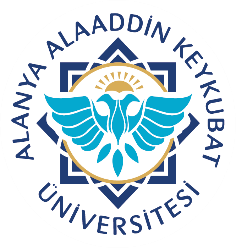 Alanya Alaaddin Keykubat ÜniversitesiDiş Hekimliği Uygulama ve Araştırma MerkeziProtetik Diş Tedavisi Anabilim DalıSabit Protez Bilgilendirilmiş Hasta Rıza BelgesiDoküman No.HHD.RB.09Alanya Alaaddin Keykubat ÜniversitesiDiş Hekimliği Uygulama ve Araştırma MerkeziProtetik Diş Tedavisi Anabilim DalıSabit Protez Bilgilendirilmiş Hasta Rıza BelgesiYayın Tarihi27.05.2019Alanya Alaaddin Keykubat ÜniversitesiDiş Hekimliği Uygulama ve Araştırma MerkeziProtetik Diş Tedavisi Anabilim DalıSabit Protez Bilgilendirilmiş Hasta Rıza BelgesiRevizyon Tarihi28.02.2022Alanya Alaaddin Keykubat ÜniversitesiDiş Hekimliği Uygulama ve Araştırma MerkeziProtetik Diş Tedavisi Anabilim DalıSabit Protez Bilgilendirilmiş Hasta Rıza BelgesiRevizyon No.2Alanya Alaaddin Keykubat ÜniversitesiDiş Hekimliği Uygulama ve Araştırma MerkeziProtetik Diş Tedavisi Anabilim DalıSabit Protez Bilgilendirilmiş Hasta Rıza BelgesiSayfa No.1/3Alanya Alaaddin Keykubat ÜniversitesiDiş Hekimliği Uygulama ve Araştırma MerkeziProtetik Diş Tedavisi Anabilim DalıSabit Protez Bilgilendirilmiş Hasta Rıza BelgesiDoküman No.HHD.RB.09Alanya Alaaddin Keykubat ÜniversitesiDiş Hekimliği Uygulama ve Araştırma MerkeziProtetik Diş Tedavisi Anabilim DalıSabit Protez Bilgilendirilmiş Hasta Rıza BelgesiYayın Tarihi27.05.2019Alanya Alaaddin Keykubat ÜniversitesiDiş Hekimliği Uygulama ve Araştırma MerkeziProtetik Diş Tedavisi Anabilim DalıSabit Protez Bilgilendirilmiş Hasta Rıza BelgesiRevizyon Tarihi28.02.2022Alanya Alaaddin Keykubat ÜniversitesiDiş Hekimliği Uygulama ve Araştırma MerkeziProtetik Diş Tedavisi Anabilim DalıSabit Protez Bilgilendirilmiş Hasta Rıza BelgesiRevizyon No.2Alanya Alaaddin Keykubat ÜniversitesiDiş Hekimliği Uygulama ve Araştırma MerkeziProtetik Diş Tedavisi Anabilim DalıSabit Protez Bilgilendirilmiş Hasta Rıza BelgesiSayfa No.2/3Alanya Alaaddin Keykubat ÜniversitesiDiş Hekimliği Uygulama ve Araştırma MerkeziProtetik Diş Tedavisi Anabilim DalıSabit Protez Bilgilendirilmiş Hasta Rıza BelgesiDoküman No.HHD.RB.09Alanya Alaaddin Keykubat ÜniversitesiDiş Hekimliği Uygulama ve Araştırma MerkeziProtetik Diş Tedavisi Anabilim DalıSabit Protez Bilgilendirilmiş Hasta Rıza BelgesiYayın Tarihi27.05.2019Alanya Alaaddin Keykubat ÜniversitesiDiş Hekimliği Uygulama ve Araştırma MerkeziProtetik Diş Tedavisi Anabilim DalıSabit Protez Bilgilendirilmiş Hasta Rıza BelgesiRevizyon Tarihi28.02.2022Alanya Alaaddin Keykubat ÜniversitesiDiş Hekimliği Uygulama ve Araştırma MerkeziProtetik Diş Tedavisi Anabilim DalıSabit Protez Bilgilendirilmiş Hasta Rıza BelgesiRevizyon No.2Alanya Alaaddin Keykubat ÜniversitesiDiş Hekimliği Uygulama ve Araştırma MerkeziProtetik Diş Tedavisi Anabilim DalıSabit Protez Bilgilendirilmiş Hasta Rıza BelgesiSayfa No.3/3Adı-SoyadıTarih-SaatİMZAHasta / Hastanın Yasal Temsilcisi-Yakınlık DerecesiBilgilendirmeyi Yapan HekimTercüman (Kullanılması Halinde)